ALGEMENE VOORWAARDEN: HOTEL – COLONIE 7 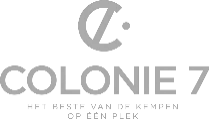 Art. 1 - Algemeen De onderstaande voorwaarden maken deel uit van alle aanbiedingen, offerten, leveringen en facturaties uitgaande van de vennootschap hierboven en aangeduide vennootschappen of daarmee rechtstreeks verbonden vennootschappen, en dit voor zover hier niet uitdrukkelijk en schriftelijk is van afgeweken. Er kan alleen schriftelijk van worden afgeweken. Art. 2 – ReserveringDuur van de gereserveerde overnachting: Indien een bepaald aantal overnachtingen wordt gereserveerd door de klant dan dient de begin-en einddatum te worden vermeld in het hotelcontract of de bevestigingsmail die de klant ontvangt. Indien de klant op de voorziene dag van vertrek, de kamer niet heeft verlaten uiterlijk om 11u00 zal een extra nacht gefactureerd worden. Art. 3 – Annulering Bij annulering 12 weken voorafgaand de overnachting kan de hotelgast kosteloos annuleren. Bij annulering 8 weken voorafgaand de overnachting wordt er 25% van de gereserveerde waarde in rekening gebracht.   Bij annulering meer dan 4 weken voorafgaand aan de gereserveerde datum, wordt er 35% van de gereserveerde waarde in rekening gebracht. In geval van annulering binnen de 4 weken voorafgaand de gereserveerde datum of no-show wordt het volledige bedrag of 100% van de reservering inclusief toeristenbelasting als annuleringskosten in rekening gebracht. Deze schadevergoeding dekt de schade die de annulatie met zich brengt en ondermeer evenzo de gevolgen van de misgelopen overnachtingen ten gevolge van de gereserveerd gehouden datum. Wanneer uitzonderingen op de annuleringsvoorwaarden van toepassing zijn, wordt dit vermeld op de bevestiging van de reservering.Groepsreservering (vanaf 3 kamers) Bij annulering door groepen 12 weken voorgaand de overnachting kan de hotelgast kosteloos annuleren. Bij annulering door groepen 8 weken voorafgaand aan de gereserveerde datum, word 35% van de gereserveerde waarde in rekening gebracht. In geval van annulering binnen de 8 weken voorafgaand de gereserveerde datum of no-show wordt het volledige bedrag of 100% van de reservering inclusief toeristenbelasting als annuleringskosten in rekening gebracht.  Art. 4 - Prijzen De prijzen opgegeven door ons, zijn gebaseerd op geldende richtprijzen, gekend op het ogenblik van aanbieding. Derhalve kunnen deze prijzen worden verhoogd indien er op grond van overheidsvoorschriften of andere maatregelen verhogingen ontstaan van de kostprijzen die als basis voor de overnachtingsprijzen dienen. Art. 5 -  Waarborg en schadeDe door ons geleverde goederen en prestaties genieten in principe van geen waarborg tenzij uitdrukkelijk anders overeengekomen. Schade toegebracht door de eindklant of diens gasten aan materialen, infrastructuur of aan aangestelde van de dienstverlener, vallen ten laste van de eindklant en zullen door deze dienen vergoed te worden. Het is ten strengste verboden gebruik te maken van confetti en vuurwerk. De hotelhouder is niet verantwoordelijk wanneer de schade voorkomt uit een gebeurtenis die hem, ondanks de nodige voorzorgen, gezien de omstandigheden en de gevolgen, in de onmogelijkheid brachten deze te vermijden (overmacht). Art. 6 - Betaling De hotelhouder zal een volledige voorafbetaling vragen, tenzij anders en schriftelijk te zijn overeengekomen en dit op specifieke vraag van de klant. Bij annulatie zal een gedeelte van de reserveringswaarde of het gehele bedrag van de reserveringswaarde worden ingehouden (zie artikel 3). Tenzij anders bepaald heeft de hotelhouder geenszins de verplichting tot aanvaarding van cheques, dividenden, kredietkaarten of andere uitgestelde betalingsbewijzen en zal de betaling moeten geschieden in de munteenheid van het land waar het hotel gevestigd is. Retentierecht bij niet-betaling: het terughouden van voorwerpen dewelke zijn meegebracht door de klant: de hotelhouder heeft het recht als waarborg van de betaling van de hem verschuldigde sommen, tot retentie en uiteindelijk tot verkoop van de voorwerpen met handelswaarde dewelke door de klant zijn meegebracht en van alle bijhorendheden op basis van artikel 20, 6° hypoteekwet. De geldsommen die niet betaald zijn op hun vervaldag worden van rechtswege en zonder ingebrekestelling verhoogd met nalatigheidsintresten. Het bedrag van deze intresten bedraagt de intresten dewelke door de “Belgische Vereniging van Banken” worden toegepast op kaskredieten verhoog met 2%. Art.7 - Huisdieren Indien een klant wenst een huisdier naar het hotel mee te brengen dan is hij voor het binnenbrengen van het dier ertoe gehouden zich te vergewissen dat het hotelreglement dit toelaat. Art. 8 Bezetting en vrijmaking van de kamersCheck in / check out: behoudens andersluidende contractuele bepalingen moeten de kamers dewelke gereserveerd zijn voor een klant beschikbaar zijn om 15 uur en de kamers van de klant die het hotel verlaten moeten vrijgemaakt zijn voor 11 uur. Art. 9 Controle van de reizigersDe klant is er bij zijn aankomst in het hotel toe gehouden zijn identiteitskaart te tonen op vraag van de hotelhouder of één van de medewerkers van het hotel. Art. 10 - Protesten en klachten Alle protesten of gebreken in verband met de geleverde materialen en uitgevoerde diensten dienen onverwijld en uiterlijk schriftelijk binnen de 2 dagen na levering van de diensten ter kennis te worden gebracht van ons, op straffe van verval van elk later portest. Na verloop van de gestelde termijn zullen de goederen en werken geacht worden integraal te zijn aanvaard. Art. 11 - Bevoegdheid en toepasselijk rechtPartijen komen uitdrukkelijk overeen om alle geschillen tussen hen te onderwerpen aan het Belgisch recht, en zij duiden als uitsluitend bevoegde rechtsmacht daartoe aan, de bevoegde rechtbank van het arrondissement Turnhout. 